SECTION 1: IDENTIFICATION	1.1. Product IdentifierProduct Form: MixtureProduct Name: Knox Plus Ice Melter1.2. Intended Use of the Product Use of the substance/mixture: Anti-icing and deicing1.3. Details of the Supplier of the Safety Data SheetKnox Fertilizer Company, Inc.P.O. Box 248Knox, IN 46534TEL: 574-772-62751.4.  Emergency Telephone NumberEmergency Number:  CHEMTREC 1-800-424-9300SECTION 2: HAZARDS IDENTIFICATION2.1. Classification of the Substance or MixtureClassification (GHS-US)Non-Hazardous: Physical – Health – Environment2.2. Label Elements              None Required2.3. Other HazardsOther Hazards: No additional information available2.4. Unknown Acute Toxicity (GHS-US)  	No data availableSECTION 3: COMPOSITION/INFORMATION ON INGREDIENTS 	 3.1. SubstanceNot applicable 3.2. Mixture (Exact percentages of ingredients are being withheld as a trade secret)SECTION 4: FIRST AID MEASURES 	Description of First Aid MeasuresFirst-aid Measures General: If medical advice is needed, have product container or label at hand.First-aid Measures After Inhalation: If inhaled, remove to fresh air and keep at rest in a position comfortable for breathing. Give oxygen or artificial respiration if necessary. Obtain medical attention if breathing difficulty persists.First-aid Measures After Skin Contact: Wash skin thoroughly with mild soap and water. Obtain Knox Plus Ice MelterSafety Data Sheetaccording to Federal Register / Vol. 77, No. 58 / Monday, March 26, 2012 / Rules and Regulationsmedical attention if irritation develops or persists. Wash contaminated clothing before reuse.First-aid Measures After Eye Contact: Immediately rinse with water for a prolonged period (at least 15 minutes) while holding the eyelids wide open. Obtain medical attention if irritation develops or persists.First-aid Measures After Ingestion: If swallowed, do not induce vomiting: seek medical advice immediately and show this container or label.4.2 Most important symptoms and effects, both acute and delayed   Symptoms/Injuries After Inhalation: Overexposure to dust may be slightly irritating to the respiratory system. Symptoms/Injuries After Eye Contact: May cause eye irritation.4.3. Indication of Any Immediate Medical Attention and Special Treatment NeededImmediate medical attention is not required.SECTION 5: FIRE-FIGHTING MEASURES 	5.1. Extinguishing MediaSuitable Extinguishing Media: Not considered flammable. Use extinguishing media appropriate for surrounding fire.Unsuitable Extinguishing Media: None known. 5.2. Special Hazards Arising From the Substance or MixtureFire Hazard: Thermal decomposition may yield hydrogen chloride, halogenated compounds and chlorine gas  Explosion Hazard: Product itself is not explosive but if dust is generated, dust clouds suspended in air can be explosive.Reactivity: This product as shipped in the form of coarse granules should not contain sufficient dust to present an explosion hazard. Prevent dust accumulation (to minimize explosion hazard).5.3. Advice for FirefightersFirefighting Instructions: Not flammable.Protection During Firefighting: Wear full fire-fighting turn-out gear (full Bunker gear) and respiratory protection (SCBA Other information: Do not allow run-off from fire fighting to enter drains or water courses.SECTION 6: ACCIDENTAL RELEASE MEASURES 	6.1. Personal Precautions, Protective Equipment and Emergency ProceduresGeneral Measures: Handle in accordance with good industrial hygiene and safety practice. This material becomes slippery when wet.6.1.1. For Non-emergency PersonnelProtective Equipment: Wear suitable protective clothing, gloves and eye/face protection.Emergency Procedures: Collect as any solid. Ventilate area. Evacuate unnecessary personnel.6.1.2. For Emergency RespondersProtective Equipment: Wear suitable protective clothing, gloves and eye/face protection.Emergency Procedures: If possible, stop flow of product. Contain and collect as any solid. Ventilate area.6.2. Environmental PrecautionsAvoid release to the environment.6.3. Methods and Material for Containment and Cleaning UpFor Containment: Contain and collect as any solid. Do not allow into drains or water courses or dispose of where ground or surface waters may be affected.Methods for Cleaning Up: Recover the product by vacuuming, shoveling or sweeping. Avoid generation of dust during clean-up of spills. If spilled directly onto the ground, remove sufficient soil to ensure material is fully recovered. Material may be used if uncontaminated.Knox Plus Ice MelterSafety Data Sheetaccording to Federal Register / Vol. 77, No. 58 / Monday, March 26, 2012 / Rules and Regulations6.4. Reference to Other Sections:  No additional information availableSECTION 7: HANDLING AND STORAGE 	7.1.  Precautions for Safe HandlingAdditional Hazards When Processed: This material becomes slippery when wet.Precautions for Safe Handling: Handle in accordance with good industrial hygiene and safety procedures. Wear recommended personal protective equipment. Avoid creating or spreading dust.Hygiene Measures: Emergency eye wash fountains should be available in the immediate vicinity of any potential exposure.7.2. Conditions for Safe Storage, Including Any IncompatibilitiesStorage Conditions: Store tightly closed in a dry, cool and well-ventilated place. Protect from moisture.Prohibitions on mixed storage: Refer to Section 10 on Incompatible Materials.Special Rules on Packaging: Corrosive to some metals.7.3. Specific End Use(s)Anti-icing and deicing. SECTION 8: EXPOSURE CONTROLS/PERSONAL PROTECTION 	8.1. Control Parameters 8.2. Exposure ControlsAppropriate Engineering Controls: Ensure all national/local regulations are observed.Personal Protective Equipment: Gloves. Protective clothing. Insufficient ventilation: wear respiratory protection. For particulates and dust: Safety glasses.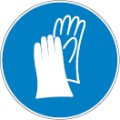 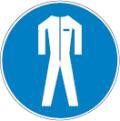 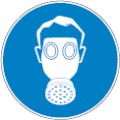 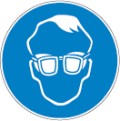 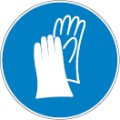 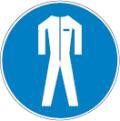 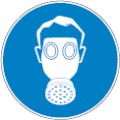 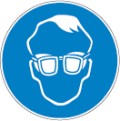 Hand Protection: Protective Gloves.		Eye Protection: Safety glasses.Skin and Body Protection: Wear suitable protective clothing.Respiratory Protection: If exposure limits are exceeded or irritation is experienced, NIOSH approvedrespiratory protection should be worn.Environmental Exposure Controls: Ensure adequate ventilation, especially in confined areas.SECTION 9: PHYSICAL AND CHEMICAL PROPERTIES 	9.1. Information on Basic Physical and Chemical Properties9.2. Other Information No additional information availableSECTION 10: STABILITY AND REACTIVITY 	10.1. Reactivity: This product as shipped in the form of coarse granules should not contain sufficient dust to present an explosion hazard. Prevent dust accumulation (to minimize explosion hazard).10.2. Chemical Stability: Stable at standard temperature and pressure.10.3. Possibility of Hazardous Reactions: Hazardous polymerization will not occur.10.4. Conditions to Avoid: Protect from moisture. Keep away from heat.10.5. Incompatible Materials: May form explosive mixture if in contact with strong acid such as nitric or perchloric acids. Avoid contact with: Strong oxidizers. Strong acids, bases. Nitrates. Hypochlorites. Perchlorates. Chlorides. Corrosive to some metals.10.6. Hazardous Decomposition Products: Thermal decomposition may yield hydrogen chloride, halogenated compounds and chlorine gas.SECTION 11: TOXICOLOGICAL INFORMATION 	11.1. Information On Toxicological EffectsAcute Toxicity: Not classifiedIngestion: Ingestion may cause slight irritation.Inhalation: Inhalation of dusts may cause slight irritation of the nose, throat and upper respiratory tract.Skin Irritation: May cause slight skin irritation on prolonged or repeated contact.Eye Irritation: May cause slight eye irritation.Skin Sensitization: Not known to cause sensitization.Respiratory: May cause respiratory irritation.Germ Cell Mutagenicity: Not classifiedCarcinogenicity: Not classifiedReproductive Toxicity: Not classifiedSECTION 12: ECOLOGICAL INFORMATION	12.1. Toxicity: No data Available12.2. Persistence and Degradability: Biodegradation not applicable to inorganic substances12.3. Bioaccumulative Potential: No data available12.4. Mobility in the Soil: No data available12.5. Other Adverse Effects: None knownKnox Plus Ice MelterSafety Data Sheetaccording to Federal Register / Vol. 77, No. 58 / Monday, March 26, 2012 / Rules and RegulationsSECTION 13: DISPOSAL CONSIDERATIONS 	13.1. Waste treatment methodsDispose of waste material in accordance with all local, regional, national, and international regulations. SECTION 14: TRANSPORT INFORMATION 	14.1. In Accordance with DOT: Not regulated for transport14.2. In Accordance with IMDG: Not regulated for transport14.3. In Accordance with IATA: Not regulated for transport SECTION 15: REGULATORY INFORMATION 	15.1. US Federal Regulations	TSCA Inventory: All of the ingredients in this product are listed on United States TSCA (Toxic 	Substances 	Control Act) inventory.	CERCLA: This product is not subject to CERCLA release reporting.  Many States have more 	stringent release reporting requirements.  Report spills required under federal, state and local 	regulations.	SARA Hazard Category (311/312): Not Hazardous	SARA 313: This product does not contain chemicals subject to Annual Release Reporting Requirements 	under SARA Title III, Section 313 (40 CFR 372) SECTION 16: OTHER INFORMATION	Other Information: This document has been prepared in accordance with the SDS requirements of the OSHA Hazard Communication Standard 29 CFR 1910.1200.NFPA RATING:  Health = 0     Flammability = 0     Instability = 0		HMIS RATING:   Health = 1     Flammability = 0     Physical Hazard = 0	DISCLAIMER:  The information contained in this SDS is based on available data.  However, no warranty is expressed or implied regarding the accuracy of this data or the results to be obtained from the use thereof; and you should make your own investigation to determine safety for the use you intend.  Knox Fertilizer Company, Inc. makes no warranty of merchantability of fitness for a particular use, nor is there any other express or implied warranty except as may be specifically provided otherwise on the product.  Knox Fertilizer Company, Inc. assumes no responsibility or liability for any incidental or consequential damages whether related to personal injury or property damage, to buyers, users or third parties, caused by the product and Knox Fertilizer’s responsibility is limited to replacement of, or repayment of, the purchase price for the product with respect to which any damages are claimed.  All buyers or users assume all risk with the use of the product.Knox Plus Ice Melter Safety Data Sheet  according to Federal Register / Vol. 77, No. 58 / ,March 14, 2012 / Rules and Regulations Revision Date:9/14/2021   Date of issue: 9/14/2021NameProduct identifier%Classification (GHS-US)Sodium Chloride(CAS No) 7647-14-50.0 - 100Not classifiedCalcium Magnesium Acetate(CAS No) 76123-46-10.0-10%Not classifiedCalcium ChlorideCAS No) 10043-52-40.0-10%Not classifiedMagnesium ChlorideCAS No) 7786-30-30.0-10%Not classifiedPotassium Chloride(CAS No) 7447-40-70.0 – 10%Not classifiedColorantN/A0.0-1%Not classifiedExposure GuidelinesExposure GuidelinesSodium Chloride (CAS No.) 7647-14-5None EstablishedCalcium Magnesium Acetate (CAS No.) 76123-46-1None EstablishedPotassium Chloride (CAS No.) 7447-40-7None EstablishedCalcium Chloride (CAS No.) 10043-52-4None EstablishedMagnesium Chloride (CAS No.) 7786-30-3None EstablishedPhysical State:Solid.Appearance:Crystals.Color:White to Off-WhiteOdor:Slight.  Pungent.Odor Threshold:N/ApH solution:N/ARelative Evaporation Rate (butylacetate=1):N/AMelting Point:N/AFreezing Point:N/ABoiling Point:N/AFlash Point:N/AAuto-ignition Temperature:No data availableDecomposition Temperature:No data availableFlammability (solid, gas):No data availableVapor Pressure:N/ARelative Vapor Density at 20° C:No data availableRelative Density:No data availableDensity:45 (45-65) lb/ft3Solubility: Water:Highly soluble Partition coefficient: n-octanol/water:No data availableViscosity:N/A